Surat Perjanjian Tugas BelajarNomor: ………/Un.3/Kp.02.3/…/2022Yang bertanda tangan di bawah ini:Nama		: Prof. Dr. H. M. Zainuddin, MANIP		: 196205071995031001Pangkat/Gol	: Pembina Utama/IV-eJabatan		: Profesor/RektorUnit kerja	: UIN Maulana Malik Ibrahim MalangAlamat		: Jl. Gajayana No. 50Selanjutnya disebut PIHAK PERTAMANama		:NIP		:Pangkat/Gol	:Jabatan		:Unit Kerja	:Alamat		:	Selanjutnya disebut PIHAK KEDUABahwa PIHAK PERTAMA dan PIHAK KEDUA yang selanjutnya disebut PARA PIHAK sepakat untuk mengadakan pejanjian TUGAS BELAJAR dengan ketentuan sebagai berikut:PASAL 1DASAR HUKUMPeraturan Perintah Nomor 11 tahun 2017 tentang Manajemen Aparatur Sipil Negara sebagaimana telah diubah dengan Peraturan Pemerintah Nomor 17 Tahun 2019Peraturan Presiden Nomor 7 Tahun 2015 tentang Organisasi Kementerian Negara (Lembar Negara Republik Indonesia Tahun 2015 Nomor 8)Peraturan Menteri Agama Nomor 42 Tahun 2016 tentang Organisasi dan Tata Kerja Kementerian AgamaKeputusan Menteri Agama Nomor 402 Tahun 2022 tentang Organisasi pengembangan Kompetensi Melalui Jalur pendidikanSurat Edaran Menteri PAN dan RB Nomor 28 Tahun 2021 tentang Pengembangan Kompetensi Bagi Pegawai Negeri Sipil Melalui Jalur PendidikanPASAL 2HAK DAN KEWAJIBANPIHAK PERTAMAMemperoleh data dan Informasi selama proses tugas belajar yang disampaikan secara periodik oleh PIHAK KEDUAMeminta dan menerima semua laporan akhir tugas belajar setelah PIHAK KEDUA selesai menjalani Tugas BelajarMenegur dan mengingatkan PIHAK KEDUA apabila terdapat potensi menyimpang/menyalahi regulasi atau perjanjian yang di sepakatiPIHAK KEDUAMendapatkan persetujuan dan fasilitas pengurusan administrasi dan perizinan dari PIHAK PERTAMA untuk diproses kepadaunit terkait sampai terbitnya Surat Tugas BelajarBertanggungjawab penuh atas pelaksanaan tugas belajar dan melaporkan kepada PIHAK PERTAMAApabila PIHAK KEDUA belum dapat menyelesaikan studinya sesuai masa tugas belajar, maka harus mengusulkan perpanjangan tugas belajar paling lama 3 bulan sebelum berahirnya masa tugas belajar.Menyerahkan dan melaporkan hasil akhir tugas belajar kepada PIHAK PERTAMA selambat-lambatnya 15 hari kerja setelah dinyatakan lulus.Melaksanakan ikatan dinas sesuai dengan ketentua dalam regulasiPASAL 3PELAKSANAAN TUGAS BELAJARTugas belajar dilaksanakan pada :………… Program Studi……………. Jenjang S1/S2/S3 yang berlamat di………Jangka waktu Tugas Belajar S3 selama 4 tahun dan paling lama 5 tahun (Bulan …….sd……)Jangka waktu Tugas Belajar S2 selama 3 tahun dan paling lama 4 tahun (Bulan…….sd……)Jangka waktu Tugas Belajar S1 selama 5 tahun dan paling lama 6 tahun (Bulan…….sd……)PASAL 4PEMBIAYAANPembiayaan Tugas Belajar sebagaimana disebutkan pada pasal 3 diberikan oleh…………./mandiriPASAL 5JENIS TUGAS BELAJARTugas Belajar sebagaimana disebutkan dalam pasal 3 adalah:Tugas belajar yang dibiayai oleh sposnosr/beasiswa dan diberhentikan dari jabaran selama jangka waktu tugas belajarTugas belajar yang dibiayai oleh sposnosr/beasiswa dan tidak diberhentikan dari jabaran selama jangka waktu tugas belajarTugas Belajar yang dibiayai mandiri dan diberhentikan dari jabatan selama jangka waktu tugas belajarTugas Belajar yang dibiayai mandiri dan diberhentikan dari jabatan selama jangka waktu tugas belajarPASAL 6KEADAAN KAHAR (FORCE MAJEURE)Keadaan kahar adalah suatu keadaan yang terjadi diluar kehenda para pihak dan tidak di perkirakan sebelumnya, sehingga kewajiban yang ditentukan dalam perjanjian menjadi tidak dapat di penuhi.Dalam hal terjadi keadaan kahar, PIHAK KEDUA memberitahukan tentang terjadinya keadaan kahar kepada PIHAK PERTAMA secara tertulis dalam waktu paling lambat 14 (empat belas) hari kalender sejak terjadinya keadaan kahar dengan menyertakan Salinan pernyataan keadaan kahar yang dikeluarkan oleh pihak/instansi yang berwenang sesuai dengan ketentuan peraturan perundang-undanganTidak termasuk keadaan kahar adalah hal-hal merugikan disebabkan oleh perbuatan atau kelalaian para pihakKeterlambatan pelaksanaan perjanjian yang diakibatkan oleh terjadinya keadaan kahar tidak dikenakan sanksiSetelah terjadinya keadaan kahar, PARA PIHAK dapat melakukan kesepakatan yang ditunagkan dalam Perubahan perjanjian (amandemen perjanjian), yang merupakan bagian tidak terpisahkan dari perjanjian iniPASAL 7SANKSIApabila sampai dengan batas waktu yang telah ditetapkan dalam perjanjian, PIHAK KEDUA belum menyelesaikan tugas belajar, maka PIHAK KEDUA dikenakan sanksi berupa pemberhentian Tugas Belajar oleh Pejabat Pembina Kepegawaian melalui usulan PIHAK PERTAMAPASAL 8PENYELESAIAN PERSELISIHANApabila terjadi perselisihan antara PARA PIHAK dalam pelaksanaan perjanjian ini, maka akan dilakukan penyelesaian secara musyawarah untuk mufakat.Apabila musyawarah untuk mufakat tidak mencapai kata sepakat, maka penyelesaian perselisihan dilakukan sesuai ketentuan peraturan perundang-undangan,PASAL 9KORESPONDENSIHubungan korespondensi PARA PIHAK ditujukan Kealamat berikut:Untuk PIHAK PERTAMA:Jalan Gajayana 50, Malang 65144, Telepon (0341) 551354, Faksimile (0341) 577033	Untuk PIHAK KEDUA	Jl…………..	Telepon	FaksimileDalam hal terjadi perubahan alamat korespondensi, PARA PIHAK wajib saling memberitahukan secara tertulisPASAL 10PENUTUPPerjanjian ini di buat rangkap 2 (dua) bermaterai cukup yang masing-masing mempunyai kekuatan hukum yang sama dan dipegang oleh para pihak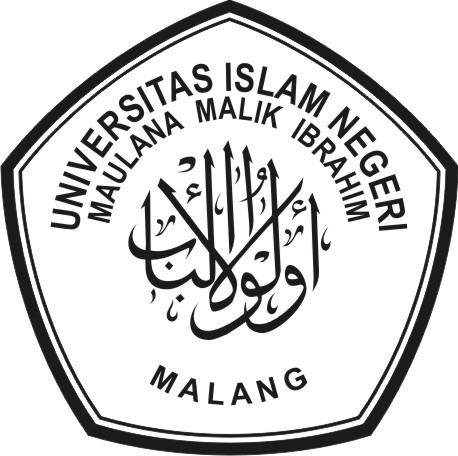 KEMENTERIAN AGAMAUNIVERSITAS ISLAM NEGERI MAULANA MALIK IBRAHIM  MALANG Jalan Gajayana 50, Malang 65144, Telepon (0341) 551354, Faksimile (0341) 577033Website : www.uin-malang.ac.id; e-mail: info@uin-malang.ac.id PIHAK PERTAMAProf. Dr. H. M. Zainuddin, MANIP. 196205071995031001	PIHAK KEDUA………………………………………..SAKSI-SAKSI1.Hj. Umihanik, SE., M.MNIP. 1971082920050120032.Norma Yunita, S.E                                                                                  NIP. 198409042011012017